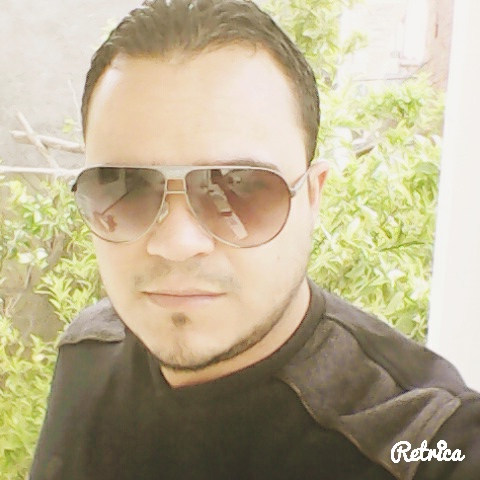 CURRICULUM VITAEName a: MahfoudhiMahfoudhi.364431@2freemail.com 	Tunisian and Omani drive license. STUDY :July 2011 : Bachelor Degree in English Language.June 2007 : Baccalaureate of LiteraturesTRAINING :Participation with success in the Box ‘’Management and Language Academy’’ in the sessionsMarch 2013 :-Sales Techniques-Negotiation Techniques April 2013 :-Costumers Reception-Management of Customer's Claims June 2013 :-Management and Customer's Advising-Loyalty Techniques-Working in Group and Communication Techniques- Leading a working groupParticipation with success in the Box ‘’Project skills' 'in the sessions :February 2014 :-Sales TechniquesMarch 2014 :- Selling products to Selling services and a comprehensive solution-Sales Practices-Sales NegotiationApril 2014 :-Sales Efficiency-Qualified Salesman-The Excellent Salesman in the storeMay 2014 :-Management of the Conflict-Data Management (Management of The Stock, Billing, Business Services)-Participation with success in the International I raining Center and Study ‘’CIFORE’’ in the session- Practical training business  April 2015PROFESSIONNAL  EXPERIENCES:From April 2016 until now: I am working as an ’’ Assistant Mnager’’ in the after sales service in Carrefour Sohar Oman.-Task :Management of customers complaint, working as a mediator between the customers and the suppliers in order to achieve customer`s satisfaction,  Interacting directly with customers at all stages of the business relationship and providing them with all kinds of queries including warranty and delivery services.In 01/01/2013 i had worked as  a ’’ Cashier and Assistant shop Manager’’ with the Company of ‘’Comfort General ELECTRONABLI’’ (specialized in selling heavy house hold Items Home appliances, goods, TV-HIFI, Mobiles and office Automation)-Task :Supervising roles, Selling, Selling services , Billing, Management of Customer's Claim , Data Management , Management of the stock, Bills Recovery , Management of a Working Group,  . Reaching sales targets and increasing profits, Dealing with customer service issues such as queries and complaints, Overseeing stock control and receiving orders, Organizing rotas and holidaysTECHNICAL COMPETENCES AND FOREIGN LANGUAGES :COMPUTER KNOWLEDGEMS. Office 2016, INTERNET services (e-mail, web,..)FOREIGN LANGUAGES :English : Listening , Speaking , WritingFrench : Listening , Speaking , WritingArabic: Listening , Speaking , Writing